 Course:  PHED 160: Stress Management for Healthy Living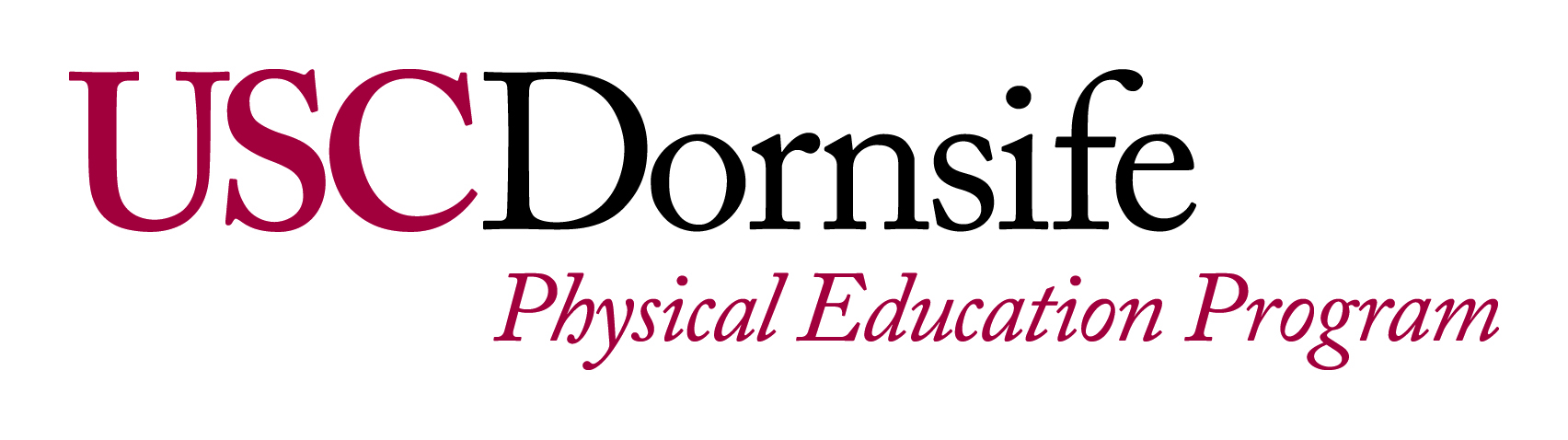 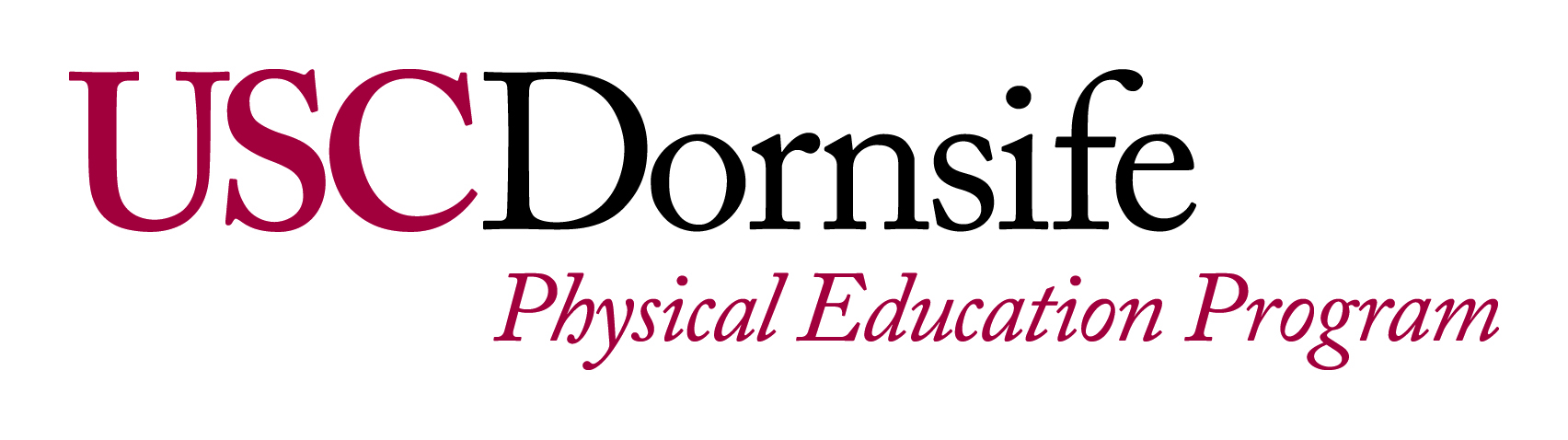 Units: 2.0Fall 2017    Location: WPH 103 or otherwise noted by instructorInstructor:  Stephanie Sweet Eggert, MS, HHCOffice: PED 209Office Hours: M-W: 4:45-5:10pm, and by appointmentContact Info: seggert@usc.edu      campus phone#: 821-2579Course DescriptionInstruction on the effects of stress as it relates to work, physical conditioning, and academics; coping strategies are discussed and applied through physical conditioning interventions. The nature of stress, determinant causes, and the physiological and psychological reactions to stress are addressed in the lecture portion of the course. The activity portion of the class will introduce and implement physiological, cognitive and behavioral stress management techniques and exercise programming.Learning ObjectivesDescribe different types of stressorsIdentify the psycho-physiological indicators of excessive stressAnalyze the models of stressDescribe the mind-body connectionUnderstand the different thought streams which contribute to either a stressful or vital lifeIdentify the contributing factors to the stress responseCompare the differences between stress, anxiety, and arousalDescribe the many types of coping responses to stressDescribe the many somatic, behavioral, and cognitive stress management techniquesExplain the importance of exercise in combating the effects of stressActively engage in physiological, behavioral, and cognitive interventions throughout the semesterApply theoretical concepts to one’s own experience to understand stress and its impact on health and our lives (experiential learning)Participate in interactive and dynamic classroom activities (active learning)Accept perspectives and experiences of all students in the class (divergent thinking)Foster an environment of self-directed learning (individual responsibility and self-challenge)Prerequisite(s): none   			Co-Requisite (s): none   Concurrent Enrollment: none       		Recommended Preparation: none Course NotesClass is schedule to meet in the classroom, however some classes will meet outside of the classroom for activity.  Proper athletic attire is required for several classes due to the physical nature of some activities. Most Wednesday classes will meet in front of the PE building unless otherwise announced by instructor.  Please check Blackboard regularly for updates, class notes, powerpoints, and announcements.  Technological Proficiency Required: Powerpoint or Prezy for final presentation.  Required Readings and Supplementary MaterialsOnline course reader is posted on Blackboard.  Supplemental handouts posted accordingly to topic.  Assignments and five handouts will be given only in class. ALL meditations, breathing exercises, and class materials via Powerpoint are posted on Blackboard throughout the semester.  Description and Assessment of Assignments Assignments: These will be given to you in class.  Each assignment correlates with the topic discussed in classes.  All handed in work is to be TPYED and STAPLED with student NAME on first page, unless otherwise noted in directions.  Each assignment is out of 10 points  Additional information may be posted on Blackboard.  Presentation: Students will organize a 5-10 minute (per person) in-class presentation on a specific stress management technique no covered in class.  These presentations must be visually displayed (ie. Video, PowerPoint, Prezy, etc.) AND interactive in nature (the class participates in the particular technique).  Topics will be decided and communication and collaboration begins prior to week12. A reflection will be turned in by each student after presented.  This may be emailed or turned in by the following class session.  Failure to submit is portion results in point deduction. All citations must be noted along with your presentation and must be submitted prior to presentation date. Stress Portfolio: This is a collection of class worksheets, journal entries, assignments, execise log, and anything additional which has been helpful for you throughout the semester.  These things are to be completed and saved throughout the semester.  All of these items will be collected at the END of the semester.  Each student is responsible for their organization and full presentation of all material from class.  Portfolio is to be handed in in a bound booklet.  Due week 14Grading BreakdownHow will students be graded overall, including the assignments detailed above. Participation should be no more than 15%, unless justified for a higher amount. All must total 100%. Assignment Submission PolicyAssignments are always submitted IN CLASS or BY THE START OF CLASS TIME electronicially on the date noted on the syllabus. Late assignments are not accepted, and will not receive credit.Additional PoliciesALL ASSIGNMENT MUSC BE HANDED IN ON TIME – the date that they are due (as noted on the syllabus).  NO LATE ASSIGNMENTS ARE ACCEPTED.  Missed classes are counted as a full absence unless appropriate documentation is handed in IN A TIMELY MATTER to instructor.  Academic ConductPlagiarism – presenting someone else’s ideas as your own, either verbatim or recast in your own words – is a serious academic offense with serious consequences.  Please familiarize yourself with the discussion of plagiarism in SCampus in Section 11, Behavior Violating University Standardshttps://scampus.usc.edu/1100-behavior-violating-university-standards-and-appropriate-sanctions/.  Other forms of academic dishonesty are equally unacceptable.  See additional information in SCampus and university policies on scientific misconduct, http://policy.usc.edu/scientific-misconduct/.Course Schedule: A Weekly Breakdown** schedule is subject to change or be modified at any point in the semester due to weather or other circumstances.Statement on Academic Conduct and Support SystemsDiscrimination, sexual assault, and harassment are not tolerated by the university.  You are encouraged to report any incidents to the Office of Equity and Diversity http://equity.usc.edu/ or to the Department of Public Safety http://capsnet.usc.edu/department/department-public-safety/online-forms/contact-us.  This is important for the safety whole USC community.  Another member of the university community – such as a friend, classmate, advisor, or faculty member – can help initiate the report, or can initiate the report on behalf of another person.  The Center for Women and Men http://www.usc.edu/student-affairs/cwm/ provides 24/7 confidential support, and the sexual assault resource center webpage sarc@usc.edu describes reporting options and other resources.Support SystemsA number of USC’s schools provide support for students who need help with scholarly writing.  Check with your advisor or program staff to find out more.  Students whose primary language is not English should check with the American Language Institute http://dornsife.usc.edu/ali, which sponsors courses and workshops specifically for international graduate students.  The Office of Disability Services and Programs http://sait.usc.edu/academicsupport/centerprograms/dsp/home_index.htmlprovides certification for students with disabilities and helps arrange the relevant accommodations.  If an officially  declared emergency makes travel to campus infeasible, USC Emergency Information http://emergency.usc.edu/will provide safety and other updates, including ways in which instruction will be continued by means of blackboard, teleconferencing, and other technology.Assignment / ExamPoints% of GradeAssignments 1-440 points  (10 pts each)16%Presentation50 points20%Attendance & Participation60 points24%Stress Portfolio50 points 20%Final Exam50 points10%TOTAL250100%Topics/Daily ActivitiesReadings and HomeworkDue DatesWeek 1Introduction/Orientation: Stress vs. Vitality, Stress TodayIn-class Breath LabCh. 1Week 2(Labor DAY 9/4 – no Monday class)Intro to Yogic Technology for VitalityDAY 2: Outdoor Activity (WEATHER PERMITTING)In-class Breath LabCh.2Week 3Stress, physiology, and the mind   “STRESS: Portrait of a Killer”Ch. 3 & 4Asnmnt #1 Due Week 4Nutrition & Adaptation: Stress vs. VitalityDay 2: Physical Activity  (weather permitting)Ch. 9Week 5Healthy Lifestyles & Habits: SleepDay 2: Sleep Lab – practical toolsCh. 12Asnmnt #2 DueWeek 6Healthy Lifestyles & FitnessDay 2: Outdoor ActivityCh. 8Week 7Time and Life ManagementNervous System OverhaulCh. 6Week 8Mindfulness. Managing EmotionsDay 2: Addiction & Anger MeditationHandouts on BbAssignment #3 due (gratitude log)Week 9Money MattersOutdoor ActivityCh. 7Week 10Scarcity vs. Abundance“I Am” filmWeek 11Managing Emotions + meditation“The MasksWe Live In” documentaryCh. 5Assignment #4 dueWeek 12Lifecycles & Lifecycles : Design Your LifePresentations beginDoodle link on BbPresentation group & topic dueWeek 13PRESENTATIONSPORTFOLIO & Reflection DUEWeek 14PRESENTATIONSTHANKSGIVING BREAK 11/22 - 11/26 – NO CLASSWEEK 15PRESENTATIONSFinal Exam Exact time & Date given on BbDue During Finals Week